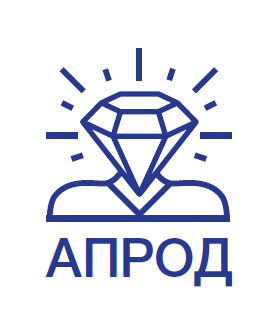 Ассоциация педагогов, работающих с одарёнными детьмиПоложениео Международном конкурсе «Математика и проектирование»1. Общие положения1.1. Настоящее положение определяет порядок организации и проведения международного конкурса по математике и информатике «Математика и проектирование» (далее – Конкурс).1.2. Координатором Конкурса является Ассоциация педагогов, работающих с одарёнными детьми.2. Цели и задачи Конкурса2.1. Целями и задачами Конкурса являются:развитие интереса к математике, исследовательской и проектной деятельности у учащихся;выявление, развитие и поддержка одарённых учащихся;повышение квалификации учителей математики и информатики; активизация внеклассной и внешкольной работы по математике и информатике;развитие информационно-коммуникационных компетенций учащихся и учителей.3. Участники Конкурса3.1. Участниками Конкурса могут быть учащиеся 7-11 классов средних школ и студенты средних и высших профессиональных учебных заведений Российской Федерации и соответствующих классов (курсов) учебных заведений иностранных государств.3.2. В рамках Конкурса для учителей и преподавателей учреждений НПО и СПО организован фестиваль авторских методических разработок по организации проектной и  исследовательской деятельности учащихся.	Участниками Фестиваля могут быть педагогические работники образовательных учреждений всех типов и преподаватели учреждений НПО и СПО, создавшие авторские методические разработки по организации проектной и исследовательской деятельности учащихся.4. Организация и проведение Конкурса  4.1. Руководство проведением Конкурса осуществляет Оргкомитет, который формируется из ученых, преподавателей вузов, учителей школ, специалистов органов управления образованием и др.4.2. К функциям Оргкомитета относятся: разработка правил проведения Конкурса, разработка документации Конкурса, взаимодействие с региональными и международными организаторами и представителями, формирование жюри, подведение итогов и награждение победителей Конкурса, решение  спорных вопросов, возникающих в связи с проведением Конкурса.4.3. Организацией и проведением Конкурса в регионах занимаются Региональные представители. Региональными  представителями могут быть как юридические лица, так и физические лица, действующие на основании договоров с Ассоциацией педагогов, работающих с одарёнными детьми.4.4. Конкурс проводится ежегодно в два этапа. Первый этап проводится на территории каждой страны-участницы заочно в период с 15 ноября 2019 года по 31 января 2020 года. Оргкомитет в эти же сроки по мере поступления работ осуществляет их экспертизу и отбирает лучшие на очный тур, который проводится в период с 1 по 5 мая 2020 года.  Авторам, чьи работы допускаются к публичной защите проекта на втором, международном этапе Конкурса, и их руководителям высылаются официальные приглашения. Во время проведения очного международного этапа Конкурса экспертизу работ осуществляет Международное жюри, которое формируется из представителей стран-участниц Конкурса. Время и место проведения церемонии торжественного открытия и закрытия Конкурса определяется ежегодно по согласованию с национальными оргкомитетами стран-участниц Конкурса.4.5. Для участия в Конкурсе каждому участнику (или команде) необходимо пройти регистрацию на сайте https://www.aprod-rf.com в рубрике «Kонкурсы», разделе Международный конкурс «Математика и проектирование», подраздел «Регистрация».  Затем в срок до 31 января 2020 года   в адрес Оргкомитета на электронную почту math-proekt@mail.ru следует выслать сам проект в виде архива WinRaR (или *.pdf) объемом не более 20 Мб, копию квитанции об оплате организационного взноса за участие в Конкурсе, а также заполненный бланк согласия на обработку и использование персональных данных.  Проекты, высланные позднее указанного срока, к рассмотрению не принимаются. В названии темы письма и в названии файла, содержащего проект,  необходимо указать номер номинации, фамилию и инициалы автора. Например, 1_Иванов_ИИ.pdf -  работа Иванова И.И. в номинации «Математические модели реальных процессов в природе и обществе». Файл, содержащий квитанцию об оплате, должен иметь то же имя, что и работа (1_Иванов_ИИ). Для сетевого проекта в теме письма и в названии файла проекта необходимо указать номер номинации, текст «сетевой проект» и фамилию и инициалы координатора проекта. Например, 1_сетевой проект_Петрова ИИ.pdf.4.6.Оплата организационного взноса производится каждым участником Конкурса: автором индивидуального проекта или каждым из соавторов командного проекта (проект может иметь не более 3 соавторов). Сетевой исследовательский проект может быть представлен группой из двух или трёх команд из разных образовательных организаций регионов  РФ и зарубежных стран. В каждой команде – не более трёх человек. 4.7. Оргкомитет и жюри Конкурса не объясняют участнику (команде участников), не прошедшим во второй тур, причин, по которым его проект был отклонен или не занял призового места. Решение жюри не пересматривается.  Представленные на Конкурс работы не возвращаются и не рецензируются. 4.8. Всем участникам Конкурса  выдаются  сертификаты об участии в  международном Конкурсе. Победители Конкурса регионального этапа награждаются  призами Региональных представителей. Победители Конкурса в общем зачете награждаются дипломами и медалями Центрального оргкомитета.5. Финансирование Конкурса5.1. Конкурс финансируется за счет организационных взносов участников. Величина организационного взноса ежегодно определяется Оргкомитетом.6. Номинации конкурсных работ6.1. Математические модели реальных процессов в природе и обществе;
6.2. Геометрические миниатюры;
6.3. Математика и искусство;
6.4. История математики;
6.5. Наука математика;6.6. Электронный тематический журнал. Финансовая математика;6.8.  Математика в сфере защиты информации;6.9. Использование математических методов для решения профессионально-ориентированных задач (для обучающихся в системе профессионального образования);6.10. Сетевые исследовательские проекты;6.11. Математика в профессиональной деятельности (для студентов).В рамках заключительного этапа конкурса проводится Фестиваль авторских методических разработок учителей и преподавателей учреждений НПО и СПО по организации проектной и исследовательской деятельности учащихся.7. Представление проектов7.1. На Конкурс принимаются проекты, выполненные одним автором, или  командой (не более трёх человек), а также в форме сетевых исследовательских проектов (для группы из 2-3 команд из различных образовательных организаций регионов РФ и зарубежных стран, в каждой команде – не более трёх человек).8. Информационное обеспечение Конкурса8.1. Информационное обеспечение Конкурса проводится путём публикации его материалов на сайте Ассоциации педагогов, работающих с одарёнными детьми: https://www.aprod-rf.com.9. Особые условия9.1.Авторские права на Конкурс принадлежат коллективу его Авторов.